ΔΕΛΤΙΟ ΤΥΠΟΥΔιανομή κάδων κομποστοποίησης στο Δήμο Nεστορίου από τη ΔΙΑΔΥΜΑ ΑΕΤην Τρίτη, 17 Σεπτεμβρίου 2013, πραγματοποιήθηκε στον χώρο του Δημαρχείου στο Νεστόριο η παραλαβή είκοσι (20) κάδων κομποστοποίησης από δημότες που εκδήλωσαν ενδιαφέρον στην πρόσφατη πρόσκληση της ΔΙΑΔΥΜΑ. Παράλληλα υπήρξε ενημέρωση των ενδιαφερόμενων για τη διαδικασία κομποστοποίησης. Το πιλοτικό πρόγραμμα οικιακής κομποστοποίησης υλοποιείται στα πλαίσια του έργου με τίτλο «LESS WASTE» του διασυνοριακού προγράμματος ΙPA Ελλάδα-Αλβανία 2007-2013. Στόχος του είναι η μείωση των οικιακών απορριμμάτων και κυρίως η αξιοποίησή τους.

Τα οφέλη για τους συμμετέχοντες από τη συμμετοχή στο πρόγραμμα είναι η δωρεάν παροχή του κομποστοποιητή και του συνοδού εγχειριδίου χρήσης, η παραγωγή κομπόστ για τη δημιουργία του δικού τους λιπάσματος για τον κήπο τους και η βελτίωση της διαχείρισης των οικιακών απορριμμάτων και μείωση του όγκου τους. Η ΔΙΑΔΥΜΑ ΑΕ θα ήθελε να ευχαριστήσει του δημότες και τον Δήμο Νεστορίου για την ένθερμη ανταπόκριση τους 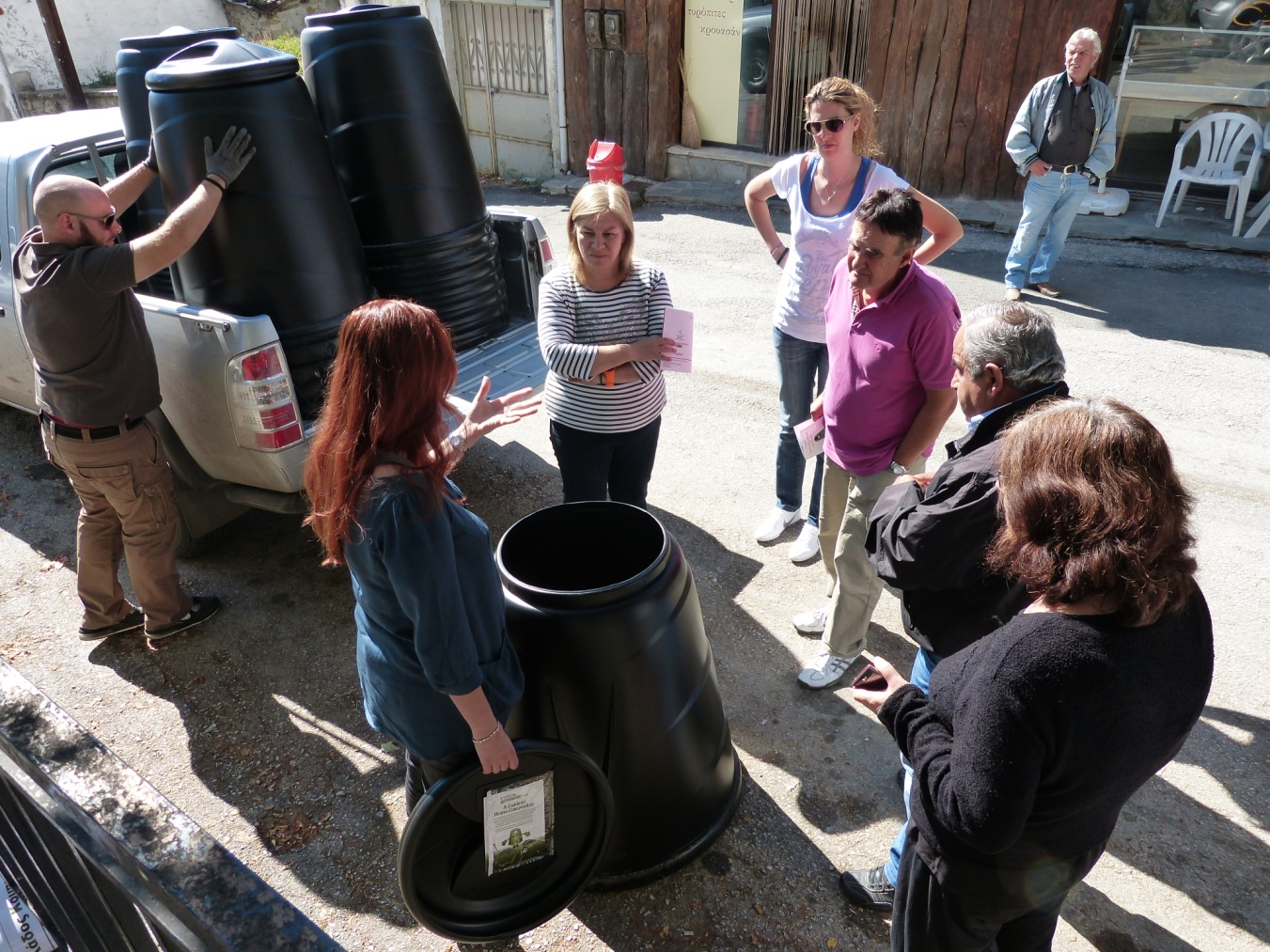 